Thursday‘I am the true vine’We pray for the church and those in other churches known to us.*Friday‘I am the good shepherd’We pray for those who work and care in health and social care. *Saturday‘I am the bread of life’We pray for those who are working to bring relief to those in need.Sunday‘I am the resurrection and the life.’We pray for those who have died, the bereavedand those involved in funeral ministry.*Monday‘I am the light of the world’We pray for all children and teachers and all thoseengaged in education.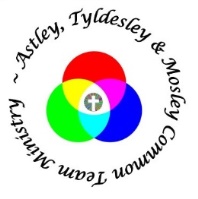 Prayer Diary                           based on the 7‘I am’                                        sayings of Jesus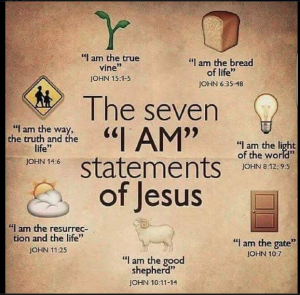 April 2020Tuesday‘I am the gate’We pray for those who work in local services to keep us all safe.*Wednesday‘I am the way, the truth and the life’We pray for our local and national politicians and those who are                                                                          making decision that will shape our lives for years to come.